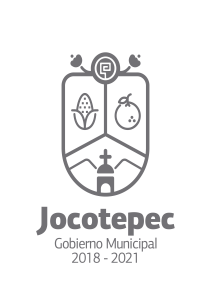 ¿Cuáles fueron las acciones proyectadas (obras, proyectos o programas) o planeadas para este trimestre?        Programa 1Convocar a los jefes de las áreas de Alumbrado, Cementerios, Aseo Público,  Parques y Jardines, Mercado, De mantenimiento a edificios públicos y Malecones, para revisar y actualizar el programa de Servicios Públicos.        Programa 2             Comprobar el estado actual del alumbrado público.        Programa 3             Observar el funcionamiento actual de los panteones municipales        Programa 4             Eficientar los servicios de aseo público municipales.        Programa 5        Lograr el mejor entorno ambiental en parques y jardines,   desarrollando medidas que impidan su deterioro estético y material.        Programa 6 Reparación y remodelación de los espacios y edificios públicos ubicados en  todo el municipio.                    Programa 7 (No contemplada en el POA)Implementación de formatos para eficientar  los servicios públicosResultados Trimestrales (Describir cuáles fueron los programas, proyectos, actividades y/o obras que se realizaron en este trimestre).     Programa 1Actualizar el padrón de encargados de cada área de la dirección de Servicios Públicos. Asignar funciones a cada uno de los encargados de área.Revisar con cada encargado de área los ajustes propuestos               Programa 2Visita física en la cabecera municipal, delegaciones y agencias para examinar el alumbrado público. Realizar el listado de faltantes del alumbrado público municipal.    Programa 3Visita física a cada uno de los panteones municipalesObtener fotografías de evidencias del estado actual de los panteones municipales.    Programa 4Contabilizar las áreas de aseo público municipal. Designar personal de acuerdo a cada superficie.Gestionar los recursos requeridos para su realizaciónSupervisar el adecuado aseo público municipal realizado en cada lugarLa compra de vehículos para la recolección de basura.                 Programa 5Realizando un listado de la situación que guarda cada uno de los parques y jardines              Programa 6Supervisión de los espacios y edificios públicos dañados que tiene el municipio.Reunión con personal del municipio, para ver la disposición ciudadana para realizar las actividades.Calendarizando cada una de las actividades que se realizaran en los espacios o edificios públicos.             Programa 7 (No contemplada en el POA)Formulando formatos para cada departamento.Asesorándolos para el llenado de los formatosFacilitándoles los formatos cada vez que sean necesarios para el personal responsable.Montos (si los hubiera) del desarrollo de dichas actividades. ¿Se ajustó a lo presupuestado?                 Si se ajustó a lo presupuestado.En que beneficia a la población o un grupo en específico lo desarrollado en este trimestreEn mejorar la calidad de los servicios públicos que van dirigidos precisamente a todos los habitantes de nuestro municipio, contribuyendo a la salud y a una mejor imagen. ¿A qué estrategia de su POA pertenecen las acciones realizadas y a que Ejes del Plan Municipal de Desarrollo 2018-2021 se alinean?Estrategia 1 Convocar a los jefes de las áreas de Alumbrado, Cementerios, Aseo Público,  Parques y Jardines, Mercado, De mantenimiento a edificios públicos y Malecones, para revisar y actualizar el programa de Servicios Públicos.                Ejes: Servicios públicos de calidadAdministración eficiente y eficaz.Estrategia 2                       Comprobar el estado actual del alumbrado público.               Ejes: Paz y seguridad ciudadanaServicios públicos de calidad.Estrategia 3      Observar el funcionamiento actual de los panteones municipales               Ejes: Servicios públicos de calidad Cultura, educación y SaludAdministración Eficiente y Eficaz.Estrategia 4        Eficientar los servicios de aseo público municipales.               Ejes:Servicios públicos de calidad Estrategia 5Lograr el mejor entorno ambiental en parques y jardines, desarrollando medidas que impidan su deterioro estético y material.               Ejes:Cultura, educación y salud.Estrategia 6Reparación y remodelación de los espacios y edificios públicos ubicados en  todo el municipio.               Ejes:Servicios públicos de calidadDesarrollo económico y turismoCultura, educación y salud. Seguridad ciudadana y movilidad.                Estrategia 7 (No contemplada en el POA)Implementación de formatos para eficientar  los servicios públicos                Ejes:Servicios públicos de calidad Administración Eficiente y Eficaz.De manera puntual basándose en la pregunta 2 (Resultados Trimestrales) y en su POA, llene la siguiente tabla, según el trabajo realizado este trimestre.NºESTRATÉGIA O COMPONENTE POA 2019ESTRATEGIA O ACTIVIDAD NO CONTEMPLADA (Llenar esta columna solo en caso de existir alguna estrategia no prevista)Nº LINEAS DE ACCIÓN O ACTIVIDADES PROYECTADASNº LINEAS DE ACCIÓN O ACTIVIDADES REALIZADASRESULTADO(Actvs. realizadas/Actvs. Proyectadas*100)1Convocar a los jefes de las áreas de alumbrado, Cementerios, Aseo Público, Parques y Jardines, Mercado, De mantenimiento a edificios públicos y Malecones, para revisar y actualizar el programa de Servicios Públicos. 6350%2Comprobar el estado actual del alumbrado público.3267%3Observar el funcionamiento actual de los panteones municipales5240%4Eficientar los servicios de aseo público municipales.55100%5Lograr el mejor entorno ambiental en parques y jardines, desarrollando medidas que impidan su deterioro estético y material. 4125%6Reparación y remodelación de los espacios y edificios públicos ubicados en todo el municipio.6350%7Implementación de formatos para eficientar  los servicios públicos33100%TOTAL62%